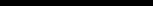 UdbudsbrevOm- og tilbygning af Grindsted GenbrugspladsBillund kommune udbyder renovering og udbygning af genbrugspladsen i Grindsted.Projektet udbydes i storentrepriser. Opgaven benævnes:Renovering og udbygning af Grindsted genbrugspladsStorentrepriserne er således opdelt:1. Anlægsentreprisen 2. Bygningsentreprisen3. TeknikentreprisenUdbudsmateriale er tilgængelig fra d. 15.11.2022 på følgende link:https://www.ibinder.com/External/EnquiryLink.aspx?id=imjwtmmfqvOrienteringDer afventes endelig myndighedsgodkendelser som forventes afklaret inden opstart byggeperioden. Skulle der imod forventning ikke foreligge diverse myndighedsgodkendelser, tages forbehold for evt. udskydelse af tidsplanen. UdbudsmaterialetUdbudsmaterialet omfatter:-	Nærværende udbudsbrev, dateret den 15.11.2022-	Beskrivelser, dateret den 14.11.2022-	Tegningssæt i henhold til tegningsfortegnelserne, dateret den 14.11.2022-	Udbudstidsplan, dateret den 14.11.2022-	Tilbudslister, dateret den 14.11.2022-	PSSSpørgsmål/svarSåfremt der måtte være spørgsmål til udbudsmaterialet, skal disse stilles på IBinder.Relevante spørgsmål skal være ovenstående i hænde senest onsdag d. 07.12.2022 og vil blive besvaret i rettelsesblad, som udgives på iBinder fredag d. 09.12.2022. Spørgsmål fremkommet efter ovenstående dato, kan ikke forventes besvaret ved rettelsesblad.De bydende modtager en mail, når svar på spørgsmål er uploadet.TildelingskriterierTildelingskriteriet er ”laveste pris”.Tilbuddets afleveringTilbuddet afgives på iBinder senest fredag den 16.12.2022, kl. 12.00. Tilbud, som sendes direkte pr. mail vil ikke komme i betragtning til licitationen, da tilbuddet ikke er afgivet korrekt.Bygherren er ikke ansvarlig for tilbud, som ikke rettidigt er indgivet på licitationstidspunktet.FULDENDTCarsten KabelJf. GDPR vil eventuelle persondata og identificerbare persondata, i forbindelse med afgivne tilbud, blive opbevaret i sikret boks indtil stand still-perioden er over. Derefter vil alle disse data blive destrueret.Sagsnr.: 226178Dato: 15.11.2022E-mail: ctk@fuldendt.dk